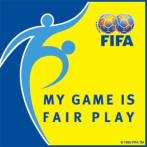 Medobčinska nogometna zveza CeljeUlica XIV. divizije 143000 CeljeMedobčinska nogometna zveza CeljeUlica XIV. divizije 143000 CeljeMedobčinska nogometna zveza CeljeUlica XIV. divizije 143000 CeljeMedobčinska nogometna zveza CeljeUlica XIV. divizije 143000 CeljeMedobčinska nogometna zveza CeljeUlica XIV. divizije 143000 CeljeMedobčinska nogometna zveza CeljeUlica XIV. divizije 143000 CeljeMedobčinska nogometna zveza CeljeUlica XIV. divizije 143000 CeljeMedobčinska nogometna zveza CeljeUlica XIV. divizije 143000 Celje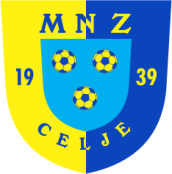 Telefon: 03 427 44 70Telefaks: 03 427 44 71E- pošta: info@mnzcelje.com Internet: www.mnzcelje.com Telefon: 03 427 44 70Telefaks: 03 427 44 71E- pošta: info@mnzcelje.com Internet: www.mnzcelje.com Telefon: 03 427 44 70Telefaks: 03 427 44 71E- pošta: info@mnzcelje.com Internet: www.mnzcelje.com Telefon: 03 427 44 70Telefaks: 03 427 44 71E- pošta: info@mnzcelje.com Internet: www.mnzcelje.com Telefon: 03 427 44 70Telefaks: 03 427 44 71E- pošta: info@mnzcelje.com Internet: www.mnzcelje.com Liga:Liga:Datum:Datum:ZAPISNIK  TEKMOVANJA  ZA  FAIR  PLAYZAPISNIK  TEKMOVANJA  ZA  FAIR  PLAYZAPISNIK  TEKMOVANJA  ZA  FAIR  PLAYZAPISNIK  TEKMOVANJA  ZA  FAIR  PLAYZAPISNIK  TEKMOVANJA  ZA  FAIR  PLAYZAPISNIK  TEKMOVANJA  ZA  FAIR  PLAYZAPISNIK  TEKMOVANJA  ZA  FAIR  PLAYZAPISNIK  TEKMOVANJA  ZA  FAIR  PLAYZAPISNIK  TEKMOVANJA  ZA  FAIR  PLAYZAPISNIK  TEKMOVANJA  ZA  FAIR  PLAYZAPISNIK  TEKMOVANJA  ZA  FAIR  PLAYZAPISNIK  TEKMOVANJA  ZA  FAIR  PLAYZAPISNIK  TEKMOVANJA  ZA  FAIR  PLAYKrog:Krog:NOGOMETNA TEKMA MED EKIPAMANOGOMETNA TEKMA MED EKIPAMANOGOMETNA TEKMA MED EKIPAMANOGOMETNA TEKMA MED EKIPAMANOGOMETNA TEKMA MED EKIPAMANOGOMETNA TEKMA MED EKIPAMANOGOMETNA TEKMA MED EKIPAMANOGOMETNA TEKMA MED EKIPAMANOGOMETNA TEKMA MED EKIPAMANOGOMETNA TEKMA MED EKIPAMANOGOMETNA TEKMA MED EKIPAMANOGOMETNA TEKMA MED EKIPAMANOGOMETNA TEKMA MED EKIPAMA::Ekipa A – domačinEkipa A – domačinEkipa A – domačinEkipa A – domačinEkipa A – domačinEkipa A – domačinEkipa A – domačinEkipa A – domačinEkipa B – gostEkipa B – gostEkipa B – gostEkipa B – gostEkipa B – gostEkipa B – gostEkipa B – gostEkipa B – gostOBRAČUN TOČK DELEGATA TEKMEOBRAČUN TOČK DELEGATA TEKMEOBRAČUN TOČK DELEGATA TEKMEOBRAČUN TOČK DELEGATA TEKMEOBRAČUN TOČK DELEGATA TEKMEOBRAČUN TOČK DELEGATA TEKMEOBRAČUN TOČK DELEGATA TEKMEOBRAČUN TOČK DELEGATA TEKMEOBRAČUN TOČK DELEGATA TEKMEOBRAČUN TOČK DELEGATA TEKMEOBRAČUN TOČK DELEGATA TEKMEOBRAČUN TOČK DELEGATA TEKMEOBRAČUN TOČK DELEGATA TEKMEOBRAČUN TOČK DELEGATA TEKMEOBRAČUN TOČK DELEGATA TEKMEOBRAČUN TOČK DELEGATA TEKMEOBRAČUN TOČK DELEGATA TEKMEOzn.Opis kriterijaOpis kriterijaOpis kriterijaOpis kriterijaOpis kriterijaOpis kriterijaOpis kriterijaOpis kriterijaOpis kriterijaOpis kriterijaOpis kriterijaTočkeEkipa AEkipa AEkipa AEkipa BA1Ekipa brez kazni na tekmi (če ima od A2 do A5 po 0 točk)Ekipa brez kazni na tekmi (če ima od A2 do A5 po 0 točk)Ekipa brez kazni na tekmi (če ima od A2 do A5 po 0 točk)Ekipa brez kazni na tekmi (če ima od A2 do A5 po 0 točk)Ekipa brez kazni na tekmi (če ima od A2 do A5 po 0 točk)Ekipa brez kazni na tekmi (če ima od A2 do A5 po 0 točk)Ekipa brez kazni na tekmi (če ima od A2 do A5 po 0 točk)Ekipa brez kazni na tekmi (če ima od A2 do A5 po 0 točk)Ekipa brez kazni na tekmi (če ima od A2 do A5 po 0 točk)Ekipa brez kazni na tekmi (če ima od A2 do A5 po 0 točk)Ekipa brez kazni na tekmi (če ima od A2 do A5 po 0 točk)Minus 3A2Javni opomini igralcemJavni opomini igralcemJavni opomini igralcemJavni opomini igralcemJavni opomini igralcemJavni opomini igralcemJavni opomini igralcemJavni opomini igralcemJavni opomini igralcemJavni opomini igralcemJavni opomini igralcem1A3Izključitev igralca (2. rumeni)Izključitev igralca (2. rumeni)Izključitev igralca (2. rumeni)Izključitev igralca (2. rumeni)Izključitev igralca (2. rumeni)Izključitev igralca (2. rumeni)Izključitev igralca (2. rumeni)Izključitev igralca (2. rumeni)Izključitev igralca (2. rumeni)Izključitev igralca (2. rumeni)Izključitev igralca (2. rumeni)2A4Direktna izključitev ali prijava igralcaDirektna izključitev ali prijava igralcaDirektna izključitev ali prijava igralcaDirektna izključitev ali prijava igralcaDirektna izključitev ali prijava igralcaDirektna izključitev ali prijava igralcaDirektna izključitev ali prijava igralcaDirektna izključitev ali prijava igralcaDirektna izključitev ali prijava igralcaDirektna izključitev ali prijava igralcaDirektna izključitev ali prijava igralca3A5Odstranitev funkcionarja s klopiOdstranitev funkcionarja s klopiOdstranitev funkcionarja s klopiOdstranitev funkcionarja s klopiOdstranitev funkcionarja s klopiOdstranitev funkcionarja s klopiOdstranitev funkcionarja s klopiOdstranitev funkcionarja s klopiOdstranitev funkcionarja s klopiOdstranitev funkcionarja s klopiOdstranitev funkcionarja s klopi3A6Spoštovanje sodnikov  s strani igralcevSpoštovanje sodnikov  s strani igralcevSpoštovanje sodnikov  s strani igralcevSpoštovanje sodnikov  s strani igralcevSpoštovanje sodnikov  s strani igralcevSpoštovanje sodnikov  s strani igralcevSpoštovanje sodnikov  s strani igralcevSpoštovanje sodnikov  s strani igralcevSpoštovanje sodnikov  s strani igralcevSpoštovanje sodnikov  s strani igralcevSpoštovanje sodnikov  s strani igralcev0 – 3A7Obnašanje  funkcionarjev  na klopiObnašanje  funkcionarjev  na klopiObnašanje  funkcionarjev  na klopiObnašanje  funkcionarjev  na klopiObnašanje  funkcionarjev  na klopiObnašanje  funkcionarjev  na klopiObnašanje  funkcionarjev  na klopiObnašanje  funkcionarjev  na klopiObnašanje  funkcionarjev  na klopiObnašanje  funkcionarjev  na klopiObnašanje  funkcionarjev  na klopi0 – 3A8Obnašanje navijačev posamezne  ekipeObnašanje navijačev posamezne  ekipeObnašanje navijačev posamezne  ekipeObnašanje navijačev posamezne  ekipeObnašanje navijačev posamezne  ekipeObnašanje navijačev posamezne  ekipeObnašanje navijačev posamezne  ekipeObnašanje navijačev posamezne  ekipeObnašanje navijačev posamezne  ekipeObnašanje navijačev posamezne  ekipeObnašanje navijačev posamezne  ekipe0 – 3A9Organizacija tekme: delovanje ZS, RS, PŽOrganizacija tekme: delovanje ZS, RS, PŽOrganizacija tekme: delovanje ZS, RS, PŽOrganizacija tekme: delovanje ZS, RS, PŽOrganizacija tekme: delovanje ZS, RS, PŽOrganizacija tekme: delovanje ZS, RS, PŽOrganizacija tekme: delovanje ZS, RS, PŽOrganizacija tekme: delovanje ZS, RS, PŽOrganizacija tekme: delovanje ZS, RS, PŽOrganizacija tekme: delovanje ZS, RS, PŽOrganizacija tekme: delovanje ZS, RS, PŽ0 – 3XXXXXA10Odnos ekipe  in vodstev do igreOdnos ekipe  in vodstev do igreOdnos ekipe  in vodstev do igreOdnos ekipe  in vodstev do igreOdnos ekipe  in vodstev do igreOdnos ekipe  in vodstev do igreOdnos ekipe  in vodstev do igreOdnos ekipe  in vodstev do igreOdnos ekipe  in vodstev do igreOdnos ekipe  in vodstev do igreOdnos ekipe  in vodstev do igre0 – 3 A11Prihod  na tekmo in prijava ekipe za tekmoPrihod  na tekmo in prijava ekipe za tekmoPrihod  na tekmo in prijava ekipe za tekmoPrihod  na tekmo in prijava ekipe za tekmoPrihod  na tekmo in prijava ekipe za tekmoPrihod  na tekmo in prijava ekipe za tekmoPrihod  na tekmo in prijava ekipe za tekmoPrihod  na tekmo in prijava ekipe za tekmoPrihod  na tekmo in prijava ekipe za tekmoPrihod  na tekmo in prijava ekipe za tekmoPrihod  na tekmo in prijava ekipe za tekmo0 – 3Skupaj:0000Ime in priimek delegataIme in priimek delegataIme in priimek delegataIme in priimek delegataIme in priimek delegataIme in priimek delegataPodpis delegataPodpis delegataPodpis delegataPodpis delegataPodpis delegataPodpis delegataPodpis delegataPodpis delegataPodpis delegataPodpis delegataPodpis delegataOBRAČUN  TOČK  ORGANOV  TEKMOVANJAOBRAČUN  TOČK  ORGANOV  TEKMOVANJAOBRAČUN  TOČK  ORGANOV  TEKMOVANJAOBRAČUN  TOČK  ORGANOV  TEKMOVANJAOBRAČUN  TOČK  ORGANOV  TEKMOVANJAOBRAČUN  TOČK  ORGANOV  TEKMOVANJAOBRAČUN  TOČK  ORGANOV  TEKMOVANJAOBRAČUN  TOČK  ORGANOV  TEKMOVANJAOBRAČUN  TOČK  ORGANOV  TEKMOVANJAOBRAČUN  TOČK  ORGANOV  TEKMOVANJAOBRAČUN  TOČK  ORGANOV  TEKMOVANJAOzn.Opis kriterijaOpis kriterijaOpis kriterijaOpis kriterijaOpis kriterijaOpis kriterijaOpis kriterijaOpis kriterijaOpis kriterijaOpis kriterijaOpis kriterijaTočkeEkipa AEkipa AEkipa AEkipa BB1Strožje disciplinske kazni igralcemStrožje disciplinske kazni igralcemStrožje disciplinske kazni igralcemStrožje disciplinske kazni igralcemStrožje disciplinske kazni igralcemStrožje disciplinske kazni igralcemStrožje disciplinske kazni igralcemStrožje disciplinske kazni igralcemStrožje disciplinske kazni igralcemStrožje disciplinske kazni igralcemStrožje disciplinske kazni igralcem4B2Strožje disciplinske kazni funkcionarjemStrožje disciplinske kazni funkcionarjemStrožje disciplinske kazni funkcionarjemStrožje disciplinske kazni funkcionarjemStrožje disciplinske kazni funkcionarjemStrožje disciplinske kazni funkcionarjemStrožje disciplinske kazni funkcionarjemStrožje disciplinske kazni funkcionarjemStrožje disciplinske kazni funkcionarjemStrožje disciplinske kazni funkcionarjemStrožje disciplinske kazni funkcionarjem4B3Časovne disciplinske kazni igralcemČasovne disciplinske kazni igralcemČasovne disciplinske kazni igralcemČasovne disciplinske kazni igralcemČasovne disciplinske kazni igralcemČasovne disciplinske kazni igralcemČasovne disciplinske kazni igralcemČasovne disciplinske kazni igralcemČasovne disciplinske kazni igralcemČasovne disciplinske kazni igralcemČasovne disciplinske kazni igralcem5B4Časovne disciplinske kazni igralcem in vse denarne kazniČasovne disciplinske kazni igralcem in vse denarne kazniČasovne disciplinske kazni igralcem in vse denarne kazniČasovne disciplinske kazni igralcem in vse denarne kazniČasovne disciplinske kazni igralcem in vse denarne kazniČasovne disciplinske kazni igralcem in vse denarne kazniČasovne disciplinske kazni igralcem in vse denarne kazniČasovne disciplinske kazni igralcem in vse denarne kazniČasovne disciplinske kazni igralcem in vse denarne kazniČasovne disciplinske kazni igralcem in vse denarne kazniČasovne disciplinske kazni igralcem in vse denarne kazni5B5Za vsako tekmo, ki jo ekipa izgubi za »zeleno mizo«Za vsako tekmo, ki jo ekipa izgubi za »zeleno mizo«Za vsako tekmo, ki jo ekipa izgubi za »zeleno mizo«Za vsako tekmo, ki jo ekipa izgubi za »zeleno mizo«Za vsako tekmo, ki jo ekipa izgubi za »zeleno mizo«Za vsako tekmo, ki jo ekipa izgubi za »zeleno mizo«Za vsako tekmo, ki jo ekipa izgubi za »zeleno mizo«Za vsako tekmo, ki jo ekipa izgubi za »zeleno mizo«Za vsako tekmo, ki jo ekipa izgubi za »zeleno mizo«Za vsako tekmo, ki jo ekipa izgubi za »zeleno mizo«Za vsako tekmo, ki jo ekipa izgubi za »zeleno mizo«10B6Za neopravičen izostanek s tekmeZa neopravičen izostanek s tekmeZa neopravičen izostanek s tekmeZa neopravičen izostanek s tekmeZa neopravičen izostanek s tekmeZa neopravičen izostanek s tekmeZa neopravičen izostanek s tekmeZa neopravičen izostanek s tekmeZa neopravičen izostanek s tekmeZa neopravičen izostanek s tekmeZa neopravičen izostanek s tekme15B7Za prekinitev tekme po krivdi ekipeZa prekinitev tekme po krivdi ekipeZa prekinitev tekme po krivdi ekipeZa prekinitev tekme po krivdi ekipeZa prekinitev tekme po krivdi ekipeZa prekinitev tekme po krivdi ekipeZa prekinitev tekme po krivdi ekipeZa prekinitev tekme po krivdi ekipeZa prekinitev tekme po krivdi ekipeZa prekinitev tekme po krivdi ekipeZa prekinitev tekme po krivdi ekipe20SKUPNO  ŠTEVILO  VSEH  TOČKSKUPNO  ŠTEVILO  VSEH  TOČKSKUPNO  ŠTEVILO  VSEH  TOČKSKUPNO  ŠTEVILO  VSEH  TOČKSKUPNO  ŠTEVILO  VSEH  TOČKSKUPNO  ŠTEVILO  VSEH  TOČKSKUPNO  ŠTEVILO  VSEH  TOČKSKUPNO  ŠTEVILO  VSEH  TOČKSKUPNO  ŠTEVILO  VSEH  TOČKSKUPNO  ŠTEVILO  VSEH  TOČKSKUPNO  ŠTEVILO  VSEH  TOČKSKUPNO  ŠTEVILO  VSEH  TOČKA + BCelje, dneCelje, dneCelje, dneCelje, dnePodpis vodje tekmovanjaPodpis vodje tekmovanjaPodpis vodje tekmovanjaPodpis vodje tekmovanjaPodpis vodje tekmovanjaPodpis vodje tekmovanjaPodpis vodje tekmovanjaPodpis vodje tekmovanjaPodpis vodje tekmovanjaPodpis vodje tekmovanjaPodpis vodje tekmovanjaPodpis vodje tekmovanjaPodpis vodje tekmovanja